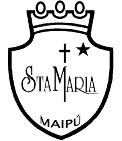 EVALUACIÓN FORMATIVA E-LEARNING N°1 INGLÉS IIº MEDIOPRIMER TRIMESTRE                                                                                                            25.-TEXT COMPLETION TEXT; READ THE TEXT AND COMPLETE IT WITH THE MOST SUITABLE WORD FROM EACH QUESTION.ThanksgivingThanksgiving is the biggest holiday of the year in the United States. It goes back to 1621,___________(1) a group of men and women sailed to America from England, hoping for a better life.During the first year that the group were in America, the people who were___________(2)living there showed them __________(3)to grow vegetables and catch the wild turkeys, (birds_________(4)large chickens) for food. At the end of that year, they had a festival meal together. Since then, Thanksgiving_______(5)become a time for Americans to remember___________(6) history. On the last Thursday in November, almost__________(7)travels by plane, train and carto be with family and enjoy a dinner of roast turkey, sweet potatoes and pumpkin pie.1.a.whenb.ifc.so2.a.yet b.justc.already3.a.what b.howc.which4.a.asb.aboutc.like5.a.hasb.doesc.is6.a.his b.theirc. its7.                                                  a.everyoneb.someonec.anyoneREADING COMPREHENSION: READ THE FOLLOWING TEXT AND ANSWER THE QUESTIONS.London´s Notting Hill carnival is the biggest street festival in Europe. There are large festivals in Germany too, but only the carnival in Rio in Brazil is bigger.It´s on the last weekend in August and more than fifty bands and discos drive through the streets on trucks playing really loud West Indian music.My grandfather is eighty now and he´s played in every carnival since it began forty-five years agoMy dad´s in a reggae group and he´s teaching me how to play the drums. I want to have my own band one day.Between the bands there are parades of dancers in fantastic costumes. My family all dance with dad´s band.My mom starts planning the costumes a year before and my sister and I help her to make them while we are in school holidays. This year mum and I have pink dresses and tights, with a white belt and cap. The boys have pink suits too. My brother says he hates the color, but he still enjoys being in the parade.My older sister´s costume is a swimsuit with lots of gold and silver decorations, and silver shoes. Her head-dress is very heavy and almost a meter high- she found dancing in it difficult at first.I love getting ready for the carnival. That´s why I never feel sad when it ends because I know we´ll soon start to make plans for the next one! 8- The biggest street festival in the world. It´s in……...                                 a) Londonb) Germanyc)Rio 9.- Simone hopes to…….                                                                                   a) join her father´s bandb) learn to play an instrumentc)have her own band10- What does Simone say about her mother?a) she no longer dances in the carnivalb) She spends a year making the costumesc)She works as a school teacher11- Simone´s carnival cap is the same color as her…a) dressb) beltc)tights12-How does Simone feel at the end of the carnival?                                    a) tired after so much workb) excited about the next onec)glad that it´s finished13.- what’s the most suitable title for this text?a) Carnivals around the world.b) Nothing hill´s carnival.c) The carnival and my family.   COMMUNICATIVE ENGLISH: COMPLETE EACH CONVERSATION WITH THE MOST SUITABLE ANSWER.   14.-Where are you from?   a) I’m from 27 years old   b) I’m José and you?   c)I’m from Canada.    15-What’s your favorite artist?   a) I don’t know I like many.   b) My name is Jessie   c) this is my mom’s picture.16.- Do  you love watching the football match? AE3a) Yes, we dob) That´s a great ideac)No I couldn’t 17- Let´s …………. something this weekend. AE3a) gob) doc)come LISTENING COMPREHENSION; LISTEN TO THE RECORDING (THIS LINK: https://www.esl-lab.com/intermediate/marriage-preparation/) AND ANSWER THE FOLLOWING QUESTIONS.18.-The woman realizes that her brother is getting married ___.a) next monthb) tomorrowc)in a week19.- According to the conversation, what is his girlfriend like?a) She’s outgoing and friendly.b) The woman is very honest.c)She's a compassionate person.20.- Jasmine, the man's girlfriend, _____a) has interesting body artb) wears a lot of crazy clothesc) has bright green hairGRAMMAR POINT: USE THE PRESENT PERFECT TENSE TO COMPLETE THE FOLLOWING SENTENCES.21. ________ he _________it well? (EXPLAIN) 22. Who _________you ______ recently? (MEET) 23. How ________ she ________already? (FINISH) 24. She ______    ______ Latin. (NOT/STUDY) 25. We _____   ____him for three months. (KNOW) ANSWER SHEET: USE THIS CHART TO WRITE YOUR ANSWERS. ONLY THIS CHART WILL BE REVIEWED FOR YOUR FEEDBACK.1.-5.-9.-13.-17.-21.-2.-6.-10.-14.-18.-22.-3.-7.-11-15.-19.-23.-4.-8.-12.-16.-20.-24.-